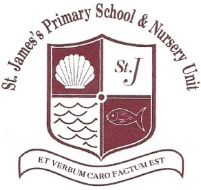 SAFEGUARDING and CHILD PROTECTIONIf you have concerns regarding Safeguarding or Child Protection, the procedure to follow is outlined below.Designated Teacher for Child Protection:  Mrs Clenaghan   Deputy Designated Teachers: Mrs Farrell (Primary) and Miss Cullen (Nursery)